TO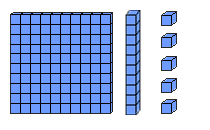 TOTOTOTOTO